№ ____                                                                                                          «10» June 2020 Invitation Letter No.2Dear colleagues!M.I. Vavilov Society of Geneticists and Breeders of Ukraine informs that the XV International Scientific Conference «Factors in Experimental Evolution of Organisms» will be postponed until 2021 due to quarantine measures taken in response to the COVID-19 pandemic.More details about the date and venue of the conference will be announced in late 2020.The next volumes of the «Factors in Experimental Evolution of Organisms» (ISSN 2415-3826 (Online), ISSN 2219-3782 (Print)), which is included in List of professional publications of Ukraine (biological specialties - 091, Category "B", Order of the Ministry of Education and Science of Ukraine № 409 from 17.03.2020), as well as indexed in the Index Copernicus database of scientific journals, will be published as scheduled.Printed copies will be available at the Institute of Molecular Biology and Genetics of the National Academy of Sciences of Ukraine starting from the end of September 2020. Electronic version of the journal will be accessible on-line on the journal website http://utgis.org.ua/faktoryOrganizing Committee of the XV International Scientific Conference"Factors of experimental evolution of organisms"Українське товариство
генетиків і селекціонерів
ім. М.І. Вавилова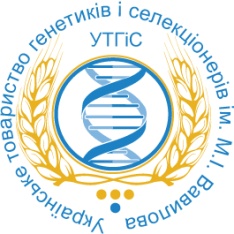 Vavilov Society 
of Geneticists and Breeders
of  Ukraine03143, м. Київ – 143, 
вул. Акад. Заболотного, 150.
тел. 526–07–98, факс (044)526–07–59;
е–mail: kunakh@imbg.org.ua
www.utgis.org.uaAcad. Zabolotnogo Str., 150 UA– 03143
Kyiv–143, Ukraine
Tel. (38044) 5260798, fax (38044) 5260759
е–mail: kunakh@imbg.org.ua
www.utgis.org.ua